Выставка «Игрушка своими руками»«Уточка»Работа Василисы Горленко  с мамой  ГБОУ Школа №  1375 г. Москвы,дошкольное отделение  6 вторая младшая группа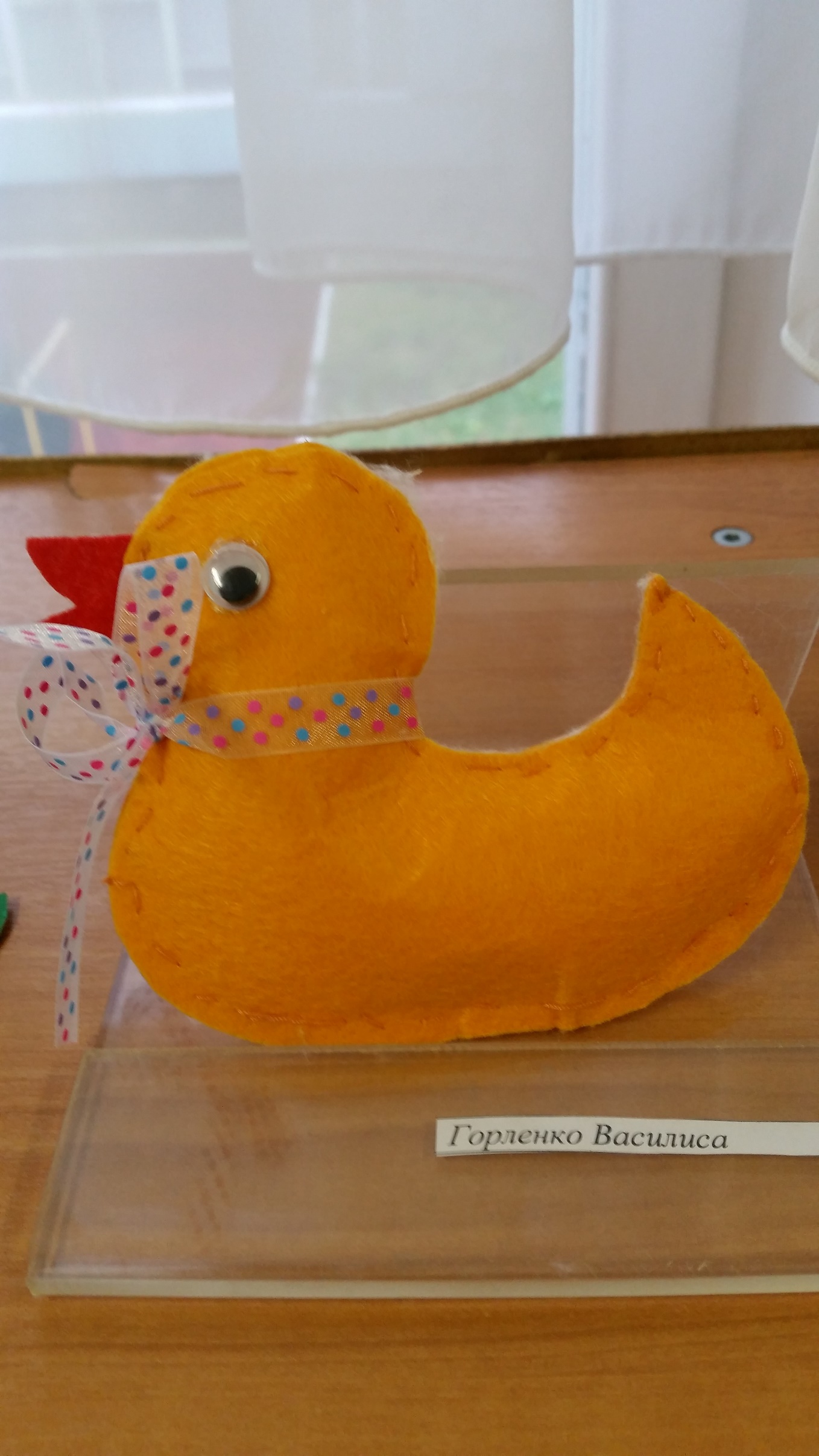 